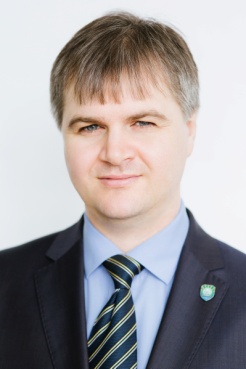 Погонышев Денис АлександровичДолжностьзаведующий кафедройУченая степень кандидат биологических наукУченое звание доцентНаучное направление (основные научные труды)Научное направление (основные научные труды)Научное направление (основные научные труды)Научное направление (основные научные труды)Научное направление (основные научные труды)Преподаваемые дисциплиныПреподаваемые дисциплиныПреподаваемые дисциплиныПреподаваемые дисциплиныПреподаваемые дисциплиныБиологияБиология индивидуального развитияВозрастная анатомия и физиологияЭкология человекаБиологияБиология индивидуального развитияВозрастная анатомия и физиологияЭкология человекаБиологияБиология индивидуального развитияВозрастная анатомия и физиологияЭкология человекаБиологияБиология индивидуального развитияВозрастная анатомия и физиологияЭкология человекаБиологияБиология индивидуального развитияВозрастная анатомия и физиологияЭкология человека